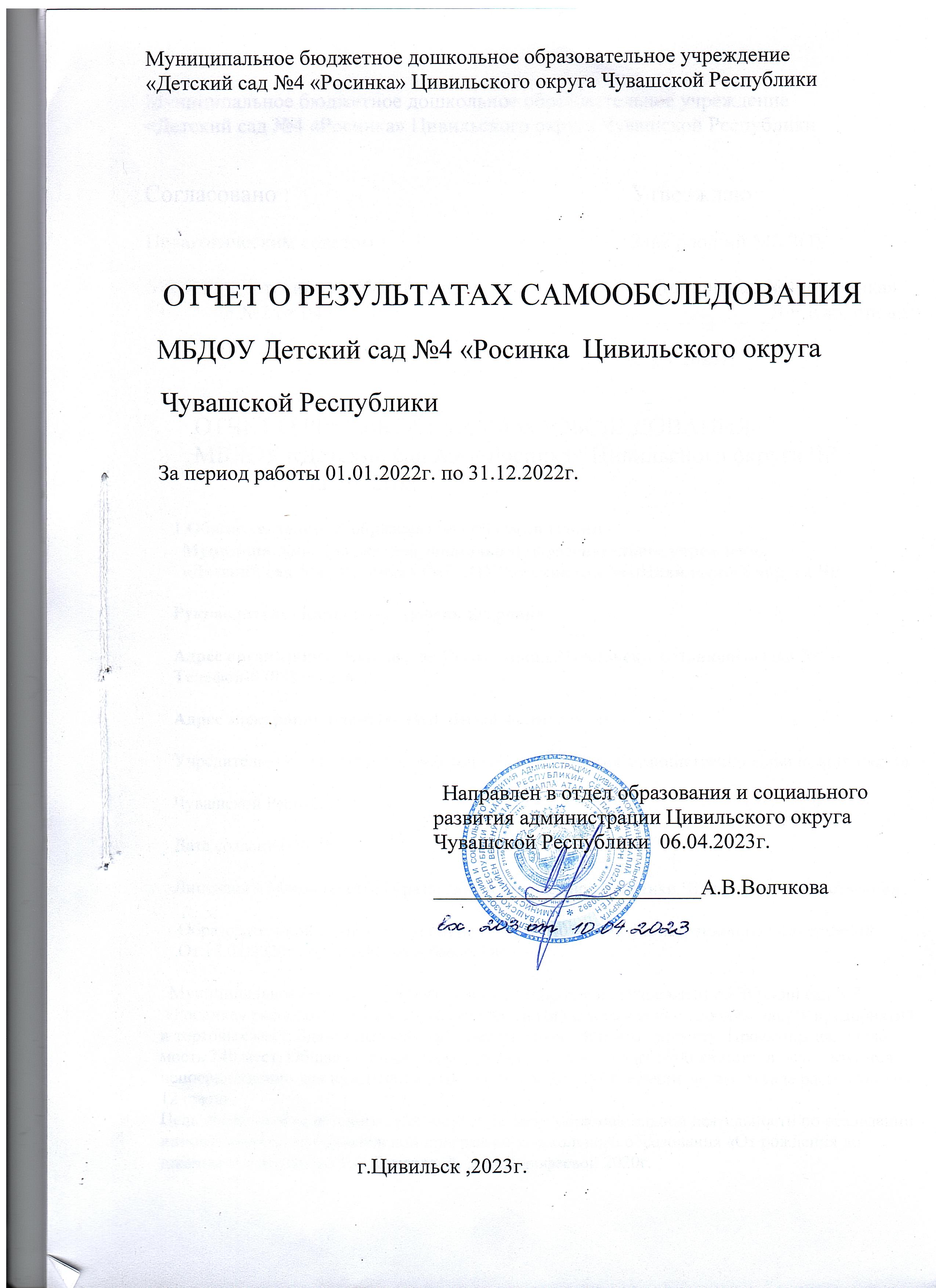 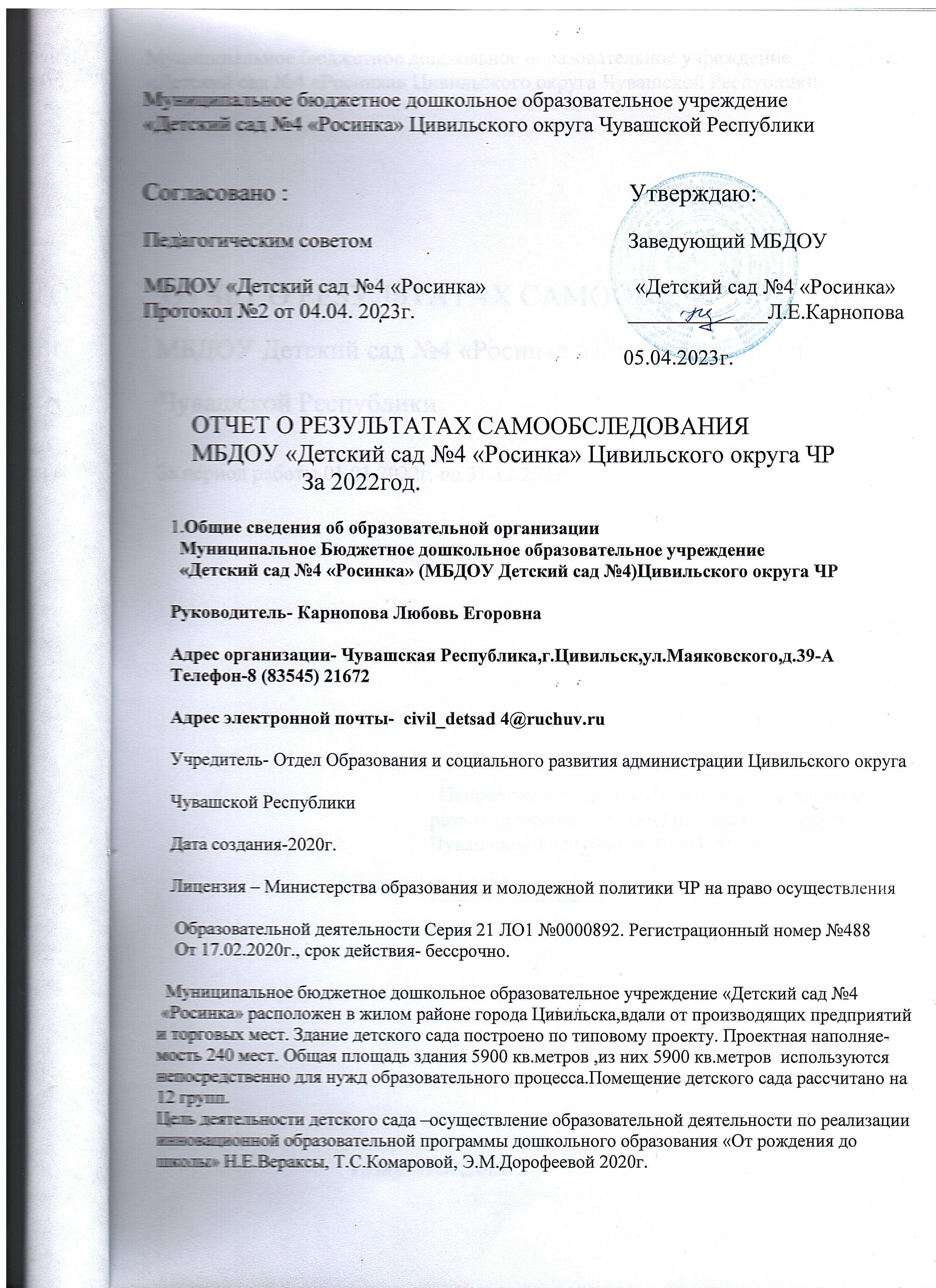 Предметом деятельности Детского сада является формирование общей культуры, развитие физических, интеллектуальных, нравственных, эстетических и личностных качеств, формирование предпосылок учебной деятельности, сохранение и укрепление здоровья воспитанников.Режим работы Детского сада №4 «Росинка»:Рабочая неделя – пятидневная, с понедельника по пятницу. Длительность пребывания детей в  группах– 12 часов. Режим работы групп – с7.00 до 19.00. Всего 12 групп: II группа раннего возраста -2 группы,младшая -2 группы,средняя – 3 группы,старшая- 2 группы, подготовительная - 3 группы. Режим питания 4-х разовое (уплотненный полдник) по нормам СанПин.Аналитическая частьI. Оценка образовательной деятельностиОбразовательная деятельность в Детском саду на основании утвержденной Основной Образовательной Программы дошкольного образования, которая составлена в соответствии с ФГОС дошкольного образования, с учетом инновационной программы дошкольного образования «От рождения до школы»под редакцией Н.Е. Вераксы, Т.С. Комаровой, Э. М. Дорофеевой(2020г.). С 01.01.2022 года Детский сад функционирует в соответствии с требованиями СП 2.4.3648-20 «Санитарно-эпидемиологические требования к организациям воспитания и обучения, отдыха и оздоровления детей и молодежи» и СанПиН 2.3/2.4.3590-20  "Санитарно-эпидемиологические требования к организации общественного питания населения", дополнительно с требованиями СанПиН 1.2.3685-21 «Гигиенические нормативы и требования к обеспечению безопасности и (или) безвредности для человека факторов среды обитания».На 30.12.2022г. МБДОУ «Детский сад №4 «Росинка» посещают 240 воспитанников ввозрасте от 2 до 7 лет. В детском саду сформировано 12 групп общеразвивающей направленности. Из них:• 2 группы раннего возраста,• 10 групп дошкольного возраста В течение 2022 года деятельность ДОУ была направлена на развитие и воспитание ребенка в дошкольном учреждении, осуществление партнерского взаимодействия ДОУ и семьи.Содержание образовательной деятельности в ДОУ определено основной образовательной программой МБДОУ «Детский сад №4 «Росинка».Чтобы не допустить распространения коронавирусной инфекции, администрация детского сада №4 вводила дополнительные ограничительные и профилактические меры: ежедневный усиленный фильтр воспитанников и работников ,еженедельная генеральная уборка, дезинфекция посуды, бактерицидные установки в групповых комнатах.Результаты педагогического анализа показывают преобладание детей с высоким и средним уровнями развития при прогрессирующей динамики на конец учебного года, что говорит о результативности образовательной деятельности детского сада.Воспитательная работаВ детском саду  разработана рабочая программа воспитания МБДОУ «Детский сад №4 «Росинка» на основе требований Федерального закона от 31 июля 2020 г. № 304-Ф3 «О внесении изменений в Федеральный закон «Об образовании в Российской Федерации» по вопросам воспитания обучающихся» с учетом Плана мероприятий по реализации в 2021-2025 годах Стратегии развития воспитания в Российской Федерации на период до 2025 года. Детский сад реализует рабочую программу воспитания и календарный план воспитательной работы, которые являются частью основной образовательной программы дошкольного образования.Работа по воспитанию направлена на личностное развитие дошкольников и создание условий для их позитивной социализации на основе базовых национальных ценностей российского общества.  Реализация программы воспитания родители выражают удовлетворенность воспитательным процессом в детском саду, что отразилось на результатах анкетирования «Детский сад глазами родителей», проведенного в ноябре 2022 года. Вместе с тем, родители высказали пожелания по введению мероприятий в календарный план воспитательной работы Детского сада, например — проводить экскурсии совместно с родителями. Предложения родителей будут рассмотрены и при наличии возможностей детского сада включены в календарный план воспитательной работы детского сада .Чтобы выбрать стратегию воспитательной работы, в 2022 году проводился анализ состава семей воспитанников.Характеристика семей по составуХарактеристика семей по количеству детейВоспитательная работа строится с учетом индивидуальных особенностей детей, с использованием разнообразных форм и методов, в тесной взаимосвязи воспитателей, специалистов и родителей. Детям из неполных семей уделяется большее внимание в первые месяцы после зачисления в МБДОУ «Детский сад №4 «Росинка».Дополнительное образованиеВ детском саду в 2022 году дополнительные общеразвивающие программы реализовались по двум направлениям: техническому и естественно-научному. Подробная характеристика — в таблице.Анализ родительского опроса, проведенного в декабре 2022 года, показывает, что дополнительное образование в детском саду реализуется . Детский сад планирует в 2023 году начать реализовывать новые программы дополнительного образования по физической и художественной направленности. II. Оценка системы управления организацииУправление МБДОУ «Детский сад №4 «Росинка» осуществляется в соответствии с действующим законодательством и Уставом детского сада, строится на принципах единоначалия и коллегиальности. Коллегиальными органами управления являются: педагогический Совет, общее собрание работников, Совет родителей. Единоличным исполнительным органом является руководитель - заведующий. Нормативно-правовое обеспечение управления МБДОУ «Детский сад №4 «Росинка» осуществляется в соответствии с Федеральным законом "Об образовании в Российской Федерации" N 273-ФЗ, Договором между родителями (законными представителями) и детским садом, штатным расписанием, должностными инструкциями, положениями, приказами, правилами приема и перевода воспитанников. В детском саду функционирует первичная профсоюзная ячейка работников образования.Структура и система управления соответствуют специфике деятельности МБДОУ «Детский сад №4 «Росинка».По итогам 2022 года система управления МБДОУ «Детский сад №4 «Росинка» оценивается как эффективная, позволяющая учесть мнение работников и всех участников образовательных отношений.III. Оценка содержания и качества подготовки обучающихсяВ МБДОУ «Детский сад №4 «Росинка» утверждено положение о внутренней системе оценки качества образования. Уровень развития детей анализируется по итогам педагогической диагностики. Основные диагностические методы:•	наблюдение;•	проблемная (диагностическая) ситуация;•	беседа.Формы проведения диагностической педагогики:•	индивидуальная, •	подгрупповая,•	групповая.Мониторинг качества образовательной деятельности в 2022 году показал относительно хорошую работу педагогического коллектива по основным показателям.Так, результаты качества освоения ООП Детского сада на конец 2022 года выглядят следующим образом:Состояние здоровья и физического развития воспитанников удовлетворительные. 86% детей успешно освоили образовательную программу дошкольного образования по своей возрастной группе. Воспитанники старшей группы показали хорошие показатели готовности к школьному обучению и 45 выпускников зачислены в школы. Во второй половине декабря 2022 г. проводилось анкетирование родителей (законных представителей)по вопросу удовлетворенности качеством предоставляемых услуг. Анкетирование показало хорошую степень удовлетворенности.В течение года воспитанники Детского сада успешно участвовали в конкурсах и мероприятиях различного уровня («Мини-Мисс», «Лыжня России», «Юный пожарный», «Бал дошколят», «Осенний вернисаж», «Сударыня -масленица», Парад Победы»», «Лучший детский сад» и др.).Воспитатель Николаева Л.Д. принимала участие в районном конкурсе «Воспитатель года -2022»,  Воспитатель Волкова А.С. принимала участие в районном конкурсе «Молодой педагог» заняла 2 место.Участие детей в конкурсах в 2022году.IV. Оценка организации учебного процесса (воспитательно-образовательного процесса)В основе образовательного процесса в МБДОУ «Детский сад №4 «Росинка»  лежит взаимодействие педагогических работников, администрации и родителей. Основными участниками образовательного процесса являются дети, родители, педагоги.Основные форма организации образовательного процесса:совместная деятельность педагогического работника и воспитанников в рамках организованной образовательной деятельности по освоению основной общеобразовательной программы и в режимных моментах;самостоятельная деятельность воспитанников под наблюдением педагогического работника.Образовательные события в рамках образовательной деятельности ведутся по подгруппам. Продолжительность занятий соответствует СанПиН 1.2.3685-21 и составляет:в группах с детьми от 1,5 до 3 лет — до 10 мин;в группах с детьми от 3 до 4 лет — до 15 мин;в группах с детьми от 4 до 5 лет — до 20 мин;в группах с детьми от 5 до 6 лет — до 25 мин;в группах с детьми от 6 до 7 лет — до 30 мин.Между занятиями в рамках образовательной деятельности предусмотрены перерывы продолжительностью не менее 10 минут.Основной формой занятия является игра. Образовательная деятельность с детьми строится с учётом индивидуальных особенностей детей и их способностей. Выявление и развитие способностей воспитанников осуществляется в любых формах образовательного процесса.Чтобы не допустить распространения коронавирусной инфекции, администрация Детского сада в 2022 году продолжила соблюдать ограничительные и профилактические меры в соответствии с СП 3.1/2.4.3598-20:ежедневный усиленный фильтр воспитанников и работников — термометрию с помощью бесконтактных термометров и опрос на наличие признаков инфекционных заболеваний. Лица с признаками инфекционных заболеваний изолируются, а Детский сад уведомляет территориальный орган Роспотребнадзора;еженедельную генеральную уборку с применением дезинфицирующих средств, разведенных в концентрациях по вирусному режиму;ежедневную влажную уборку с обработкой всех контактных поверхностей, игрушек и оборудования дезинфицирующими средствами;дезинфекцию посуды, столовых приборов после каждого использования;использование бактерицидных установок в групповых комнатах;частое проветривание групповых комнат в отсутствие воспитанников;проведение всех занятий в помещениях групповой ячейки или на открытом воздухе отдельно от других групп;требование о заключении врача об отсутствии медицинских противопоказаний для пребывания в детском саду ребенка, который переболел или контактировал с больным COVID-19.V. Оценка качества кадрового обеспеченияДетский сад укомплектован педагогами согласно штатному расписанию. Всего работают 17 воспитателей. Педагогический коллектив МБДОУ «Детский сад №4 «Росинка»  насчитывает 6 специалистов. Соотношение воспитанников, приходящихся на 1 взрослого:воспитанник/педагоги —10/1;воспитанники/все сотрудники — 240/5.Курсы повышения квалификации в 2022 году прошли 43 работника МБДОУ «Детский сад №4 «Росинка», из них 15 педагогов -оказание первой медицинской помощи. На 30.12.2022 2 педагога проходят обучение в ВУЗах по педагогическим специальностям.7 педагогов имеют первую категорию.В 2022г. 3 педагога  готовятся сдать на категорию, у других стаж 1-2 года.Информация о пройденных курсах педагогами МБДОУ «Детский сад №4 «Росинка» за 2022 годПо итогам 2022 года Детский сад перешел на применение профессиональных стандартов. Из 17 педагогических работников Детского сада все соответствуют квалификационным требованиям профстандарта «Педагог». Их должностные инструкции соответствуют трудовым функциям, установленным профстандартом «Педагог».Стаж педагогических работников:До 5 лет- 6 педагоговДо 10 лет- 3 педагогаДо 20 лет- 5 педагоговДо 30 лет- 3педагогаПедагоги постоянно повышают свой профессиональный уровень, эффективно участвуют в работе методических объединений, знакомятся с опытом работы своих коллег и других дошкольных учреждений, а также саморазвиваются. В 2021 году педагоги МБДОУ «Детский сад №4 «Росинка»  приняли участие:в работе районного методического обьединения воспитателей Цивильского района;в аппробационной лаборатории «Научно-методическое сопровождение инклюзивного процессе в ДОО»;в открытом семинаре-практикуме «Формирование у дошкольников предпосылок инженерного мышления в соответствии с ФГОС»;в работе творческой группы по теме «Эффективный мониторинг: технологии проведения дня диагностики, регулирования и коррекции в образовательной организации»;во Всероссийском мастер-классе «Организация наставничества в образовательной организации»;в III Всероссийском форуме «Воспитатели России; «Воспитаем здорового ребенка. Поволжье»»;во Всероссийско- научно-практическоц конференции «Воспитание. Наставничество. Трактория развития»;в мастер-классе «ФГОС ДО: культурные практики в образовательной среде»;в Республиканском Слете Советов работающей молодежи Чувашской Республики.Хорошим стимулом для повышения стремления к улучшению качества педагогической работы являются различные конкурсы профессионального мастерства. В 2022 году педагоги   МБДОУ «Детский сад №4 «Росинка»  приняли участие в различных конкурсах на разных уровнях:Музыкальный руководитель Тимофеева Э.А.   принимала участие в районном конкурсе «Воспитатель года». Молодой педагог Волкова А.С участвовала в конкурсе профессионального мастерства . Конкурсы педагоговУчастие в акциях					Участие воспитанников в АкцияхVI. Оценка учебно-методического и библиотечно-информационного обеспеченияВ МБДОУ «Детский сад №4 «Росинка»   библиотека является составной частью методической службы. Библиотечный фонд располагается в методическом кабинете, кабинетах специалистов, группах детского сада. Библиотечный фонд представлен методической литературой по всем образовательным областям основной общеобразовательной программы, детской художественной литературой, периодическими изданиями, а также другими информационными ресурсами на различных электронных носителях. В каждой возрастной группе имеется банк необходимых учебно-методических пособий, рекомендованных для планирования воспитательно-образовательной работы в соответствии с обязательной частью ООП.В 2022 году МБДОУ «Детский сад №4 «Росинка»  пополнил учебно-методический комплект к примерной общеобразовательной программе дошкольного образования «От рождения до школы» в соответствии с ФГОС. Приобрели наглядно-дидактические пособия:серии «Мир в картинках», «Рассказы по картинкам», «Расскажите детям о...», «Играем в сказку», «Грамматика в картинках», «Искусство детям»;картины для рассматривания, плакаты;методические пособия;комплекты для оформления родительских уголков.хрестоматии  для детейОборудование и оснащение методического кабинета достаточно для реализации образовательных программ. В методическом кабинете созданы условия для возможности организации совместной деятельности педагогов. Информационное обеспечение Детского сада включает:•информационно-телекоммуникационное оборудование — в 2022 году пополнилось  двумя ноутбуками.•программное обеспечение — позволяет работать с текстовыми редакторами, интернет-ресурсами, фото, видеоматериалами, графическими редакторами.В МБДОУ «Детский сад №4 «Росинка»  учебно-методическое и информационное обеспечение достаточное для организации образовательной деятельности и эффективной реализации образовательных программ.VII. Оценка материально-технической базыВ МБДОУ «Детский сад №4 «Росинка»   сформирована материально-техническая база для реализации образовательных программ, жизнеобеспечения и развития детей. В Детском саду оборудованы помещения:групповые помещения — 12;кабинет заведующего — 1;методический кабинет — 1;музыкальный зал — 1;физкультурный зал — 1;пищеблок — 1;прачечная — 1;медицинский кабинет — 1;изолятор-1бассейн — 1;агролаборатория — 1;гончарная мастерская — 1;комната психологической разгрузки — 1;мультстудия — 1;студия робототехники— 1;лего-студия — 1;компьютерный класс — 1.Кабинет логопеда-1Кабинет психолога-1При создании предметно-развивающей среды воспитатели учитывают возрастные, индивидуальные особенности детей своей группы. Оборудованы групповые комнаты, включающие игровую, познавательную, обеденную зоны.Материально-техническое состояние Детского сада и территории соответствует действующим санитарным требованиям к устройству, содержанию и организации режима работы в дошкольных организациях, правилам пожарной безопасности, требованиям охраны труда..В 2022 году необходимо продолжить модернизацию цифрового обучающего оборудования и программного обеспечения.	VIII. Оценка функционирования внутренней системы оценки качества образованияСистема оценки качества в ДОУ функционирует на основе «Положение о внутренней системе оценки качества».В ДОУ имеется в наличии документы , регламентриующие функционирование внутренней системы оценки качества образования: планы, журналы контроля,справки,протоколы педагогических советов, приказы. Контроль проводится в ходе наблюдения, тестирования, анкетирования и др.Результаты анализа показателей деятельности организацииАнализ показателей указывает на то ,что МБДОУ «Детский сад №4 имеет достаточную инфраструктуру, которая соответствует требованиям СанПин и позволяет реализовывать образовательные прграммы в полном обьеме в соответствии с ФГОС ДО.Детский сад укомплектован достаточным количеством педагогических и иных работников, которые имеют квалификационные категории и регулярно проходят повышение квалификации, что обеспечивает результативность образовательной деятельности.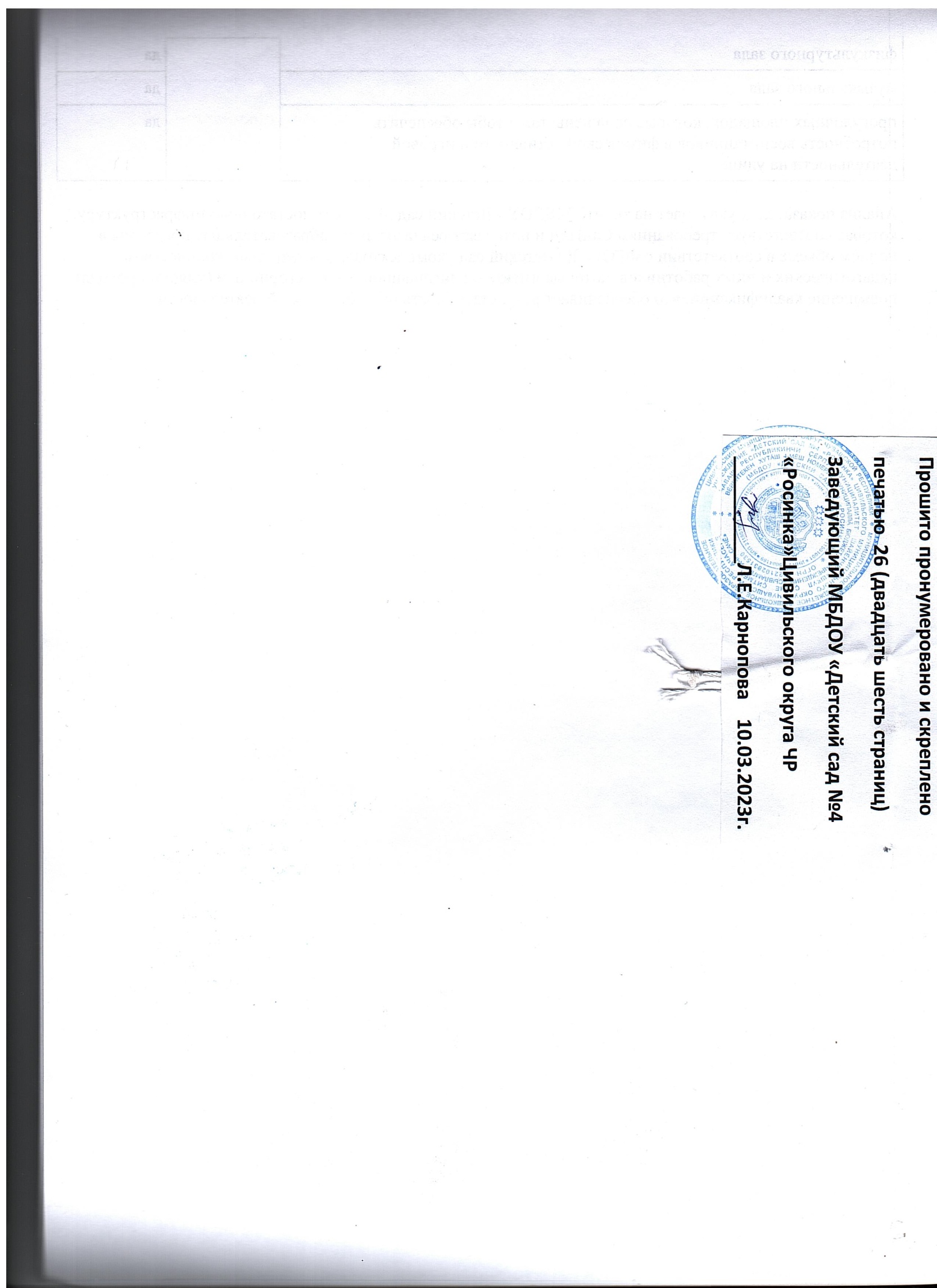 Состав семьиКоличество семейПроцент от общего количества семей воспитанниковПолная20983.6%Неполная с матерью2911.6%Неполная с отцом10,7%Оформлено опекунство10.7%Количество детей в семьеКоличество семейПроцент от общего количества семей воспитанниковОдин ребенок14459.6% Второй 5120.4%Третий4518%№Направленность / Наименование программыФорма организацииВозрастГод, количество воспитанниковбесплатноЗа плату№Направленность / Наименование программыФорма организацииВозраст2022бесплатноЗа плату1Естественно-научныеЕстественно-научныеЕстественно-научныеЕстественно-научныеЕстественно-научныеЕстественно-научные1.1Веселые любознайкикружокОт 4 до 7 лет30+_1.2Юные агрономыОт 5-760+-1.3МультстудияОт 4-6302ТехническиеТехническиеТехническиеТехническиеТехническиеТехнические2.1РобототехникакружокОт 5 до 7 лет16+_33.1ЛегокружокОт5 до 740+4.БассейнОт 4-7лет200+-5.Кружок психологической разгрузкикружокОт 4-750+-6.Гончарный кружоккружокОт 5-620+-НаименованиеорганаФункцииЗаведующий- контролирует работу и обеспечивает эффективное взаимодействие структурных подразделений организации,-утверждает штатное расписание, отчетные документы организации, -осуществляет общее руководство детским садомПедагогическийСовет- осуществляет текущее руководство образовательной деятельностью детского сада, в том числе рассматривает вопросы:-развития образовательных услуг;-регламентации образовательных отношений;-разработки образовательных программ;-выбора учебных пособий, средств обучения и воспитания;-материально-технического обеспечения образовательного процесса;-аттестации, повышения квалификации педагогических работников;Совет родителей- обеспечивает постоянную взаимосвязь детского сада с родителями.- осуществляет помощь ДОУ в организации его деятельности, проведении массовых мероприятий с детьми.- содействует формированию положительного имиджа ДОУ.- оказывает помощь в привлечении внешних партнеров к решению проблем детского сада.- участвует в определении качества освоения детьми образовательныхпрограмм. Общее собрание работников- реализует право работников участвовать в управлении образовательной организацией, в том числе:- участвовать в разработке и принятии коллективного договора, Правил трудового распорядка, изменений и дополнений к ним;- принимать локальные акты, которые регламентируют деятельность образовательной организации и связаны с правами и обязанностями работников;- разрешать конфликтные ситуации между работниками и администрацией образовательной организации;- вносить предложения по корректировке плана мероприятий организации, совершенствованию ее работы и развитию материально-технической базыУровень развития воспитанников в рамках целевых ориентировВыше нормыВыше нормыНормаНормаНиже нормыНиже нормыИтогоИтогоУровень развития воспитанников в рамках целевых ориентировКол-во%Кол-во%Кол-во%Кол-во% воспитанников в пределе
нормыУровень развития воспитанников в рамках целевых ориентиров170705523157240100Качество освоения образовательных областей170705523157240100Уровень Название конкрсаРуководитель Участник Результат внутри детского садаМарафон по бегу «Космос зовет!» посвященный всемирному дню космонавтики и авиацииА.С. ВолковаЯ.В. ЕгороваГруппа «Почемучки»1 местовнутри детского садаМарафон по бегу «Космос зовет!» посвященный всемирному дню космонавтики и авиацииА.С. ВолковаЯ.В. ЕгороваСеменов Александр1 местовнутри детского садаМарафон по бегу «Космос зовет!» посвященный всемирному дню космонавтики и авиацииА.С. ВолковаЯ.В. ЕгороваЯндова Арина 1 местовнутри детского сада«Кросс Нации - 2022» среди  воспитанников старших групп И.В. ФирсоваВасильев Женя1 местовнутри детского сада«Кросс Нации - 2022» среди  воспитанников старших групп И.В. ФирсоваОбручков Ваня2 местовнутри детского сада«Кросс Нации - 2022» среди  воспитанников старших групп И.В. ФирсоваБельцов Савелий3 местовнутри детского сада«Кросс Нации - 2022» среди  воспитанников старших групп И.В. ФирсоваСеменова Елена1 местовнутри детского сада«Кросс Нации - 2022» среди  воспитанников старших групп И.В. ФирсоваКустина Мария2местовнутри детского сада«Кросс Нации - 2022» среди  воспитанников старших групп И.В. ФирсоваГурьева Полина3 местовнутри детского сада«Кросс Наций» среди  воспитанников подготовительных группН.В.ДмитриеваКонстантинов Михаил1 местовнутри детского сада«Кросс Наций» среди  воспитанников подготовительных группН.В.ДмитриеваНатин Егор2 местовнутри детского сада«Кросс Наций» среди  воспитанников подготовительных группН.В.ДмитриеваСитков Даниил 3 местоМежду 3 4 ДОУСоревнования по бегу, посвященных памяти Героя Советского Союза Павла Иванова:И.В. ФирсоваВасильев Евгений1 местоМежду 3 4 ДОУСоревнования по бегу, посвященных памяти Героя Советского Союза Павла Иванова:И.В. ФирсоваОбручков Ваня2 местоМежду 3 4 ДОУСоревнования по бегу, посвященных памяти Героя Советского Союза Павла Иванова:И.В. ФирсоваСеменова Елена2 местоМежду 3 4 ДОУСоревнования по бегу, посвященных памяти Героя Советского Союза Павла Иванова:Н.В.ДмитриеваКонстантинов Михаил1 местоМежду 3 4 ДОУСоревнования по бегу, посвященных памяти Героя Советского Союза Павла Иванова:Н.В.ДмитриеваСитков Даниил3 местоРайонныйКонкурс рисунков «Я знаю, я помню, я горжусь»Я.В. ЕгороваКраснов МаксимучастиеРайонныйКонкурс рисунков «Я знаю, я помню, я горжусь»Я.В. ЕгороваНикитина ЗлатаучастиеРайонныйКонкурс рисунков «Я знаю, я помню, я горжусь»Я.В. ЕгороваГулов АбдуллоучастиеРайонныйКонкурс рисунков «Я знаю, я помню, я горжусь»И.К.СоловьеваС.А. КрасноваМихайлов ДмитрийучастиеРайонныйФотоконкурс «Образ пленительный, образ прекрасный»И.К.СоловьеваС.А. Краснова1участиеРайонныйФотоконкурс «Образ пленительный, образ прекрасный»А.С.Волкова1участиеРайонныйКонкурс на прочтение патриотических стихотворений великих русских поэтовИ.К.СоловьеваС.А. Краснова3участиеРайонныйКонкурс на прочтение патриотических стихотворений великих русских поэтовЯ.А.Иванова2участиеРайонныйКонкурс на прочтение патриотических стихотворений великих русских поэтовЯ.В.ЕгороваА.С. Волкова2участиеРайонныйКонкурс на прочтение патриотических стихотворений великих русских поэтовН.В.Дмитриева2участиеРайонныйКонкурс на прочтение патриотических стихотворений великих русских поэтовТ.Р.Афанасьева1участиеРайонныйРайонный конкурс красоты и таланта «Мини-мисс 2022»Я.А. ИвановаКоренных ВикторияучастиеРайонныйКонкурс рисунков «Безопасность труда – путь к здоровью и успеху»И.К.СоловьеваС.А. КрасноваМихайлов ДмитрийПобедительРайонныйКонкурс рисунков «Безопасность труда – путь к здоровью и успеху»Я.В. ЕгороваКраснов МаксимучастиеРайонныйКонкурс рисунков «Безопасность труда – путь к здоровью и успеху»И.В. ФирсоваМиронова ЮлианаучастиеРайонныйКонкурс рисунков «Безопасность труда – путь к здоровью и успеху»И.В. ФирсоваГурьева ПолинаучастиеРайонныйКонкурс детских поделок «Пасхальные мотивы»Я.В. ЕгороваКраснов МаксимучастиеРайонныйКонкурс детских поделок «Пасхальные мотивы»А.В. ЕфимоваМаксимовы Ника и Милана, номинация «Пасхальное яйцо»1 местоРайонныйКонкурс детских поделок «Пасхальные мотивы»А.В. ЕфимоваМакарова Милена  в номинации «Пасхальный сувенир»3 местоРайонный«День защитника Отечества»А.С. ВолковаНиколаева ЯнаучастиеРайонный«День защитника Отечества»А.С. ВолковаКраснов МаксимучастиеРайонный«День защитника Отечества»А.С. ВолковаЛапшин АлександручастиеРайонный«День защитника Отечества»А.С. ВолковаДмитриев КонстантинучастиеРайонный«День защитника Отечества»А.С. ВолковаСеменов АлександручастиеРайонный«День защитника Отечества»А.С. ВолковаВасильев ИванучастиеРайонныйIV открытый Фестиваль  технического творчества среди дошкольников «Таван Город»Я.В. ЕгороваА.С. ВолковаКраснов Максим3 местоРайонныйIV открытый Фестиваль  технического творчества среди дошкольников «Таван Город»Я.В. ЕгороваА.С. ВолковаЛапшин Александр3 местоРайонный Конкурс детского рисунка «Здесь Родины моей начало», посвященный 95-летию Цивильского районаМБОУ ДО ЦДЮТ Цивильского района ЧРА.С. ВолковаПетров БогданАнтипов АртемЯковлев НикитаПавлова СофияПрокопьев АндрейМиронов ПлатонСитков БорисКоролев ИльяОсипова ВалерияГулов АлиМурадов АмирФилиппова МарияучастиеРайонный Конкурс детского рисунка «Здесь Родины моей начало», посвященный 95-летию Цивильского районаМБОУ ДО ЦДЮТ Цивильского района ЧРН.В. ДмитриеваСидорова КаталинаучастиеРайонный Конкурс детского рисунка «Здесь Родины моей начало», посвященный 95-летию Цивильского районаМБОУ ДО ЦДЮТ Цивильского района ЧРМ.М.РаджабоваМихайлова ДарьяучастиеРайонный Конкурс детского рисунка «Здесь Родины моей начало», посвященный 95-летию Цивильского районаМБОУ ДО ЦДЮТ Цивильского района ЧРЯ.А. ИвановаСиничкина ВарвараНикитина МирославаучастиеРайонный Конкурс детского рисунка «Здесь Родины моей начало», посвященный 95-летию Цивильского районаМБОУ ДО ЦДЮТ Цивильского района ЧРЯ.А. ИвановаЯндова Арина3 местоРайонныйКонкурс декоративно-прикладного искусства «День Победы»М.М.РаджабоваМихайлова Дарья2 местоРайонныйДистанционный конкурс детского рисунка по охране трудаН.В. ПавловаПавлов РоманСертификат участникаРайонныйДистанционный конкурс детского рисунка по охране трудаИ.В. ФирсоваМиронова ЮлианаСертификат участникаРайонныйДистанционный конкурс детского рисунка по охране трудаИ.В. ФирсоваГурьева ПолинаСертификат участникаРайонныйКонкурс декоративно-прикладного искусства «пасхальное чудо»И.К.СоловьеваС.А. КрасноваМихайлов Дмитрий2 местоРайонныйРайонный конкурс в рамках 6-ого Всероссийского героически-патриотического фестиваля детского и юношеского творчества «Звезда спасения» Н.В. ДмитриеваПавлова АннаСертификат участникаРайонный этап«Лыжня России – 2022»А.С. ВолковаСеменов АлександручастиеРайонный этап «Кросс Нации – 2022 года»А.С. ВолковаФилиппова Мария3 местоРайонный этапVIII Открытый районныйконкурс детского творчества«Новый год – семейный праздник!»в рамках культурно-образовательного проекта «Мы вместе!» Я.А. ИвановаМаркина УльянаСертификат участникаРеспубликанский Конкурс рисунков #нашЧапайИ.К.СоловьеваС.А. КрасноваИеронов АндрейучастникРеспубликанский Конкурс рисунков #нашЧапайИ.К.СоловьеваС.А. КрасноваМихайлов ДмитрийучастникРеспубликанский Конкурс рисунков #нашЧапайЯ.В.СмирноваВасильев ИльяучастникРеспубликанский Конкурс рисунков #нашЧапайТ.Р.АфанасьеваМатросова ЮлианнаучастникРеспубликанский Конкурс рисунков #нашЧапайТ.Р.АфанасьеваОсипова ВалерияучастникРеспубликанскийКонкурс рисунков Космические фантазии»И.К.СоловьеваС.А. КрасноваМихайлов ДмитрийДиплом побндителяРеспубликанскийФотоконкурс «Мой папа – защитник»И.К.СоловьеваС.А. Краснова6участиеРеспубликанскийФотоконкурс «Мой папа – защитник»Я.В.Смирнова2участиеРеспубликанскийФотоконкурс «Мой папа – защитник»Н.В.Дмитриева2участиеРеспубликанскийФотоконкурс «Мой папа – защитник»Я.А.Иванова3участиеРеспубликанскийКонкурс исследовательских работ и творческих проектов дошкольников и младших школьников "Я -исследователь"И.К.СоловьеваС.А. КрасноваДима МихайловУчастие в заочном туреРеспубликанскийКонкурс исследовательских работ и творческих проектов дошкольников и младших школьников "Я -исследователь"Н.В.ДмитриеваСидорова КаталинаУчастие в очном туреРеспубликанскийРеспубликанский Конкурс детского творчества «Пасхальные фантазии2И.К.СоловьеваС.А. КрасноваДима МихайловДиплом победителяРеспубликанскийКонкурс «Чаваштенчи»М.М.РаджабоваМихайлова ДарьяучастиеРеспубликанскийКонкурс рисунков, посвященных Дню работников сельского хозяйства и перерабатывающей промышленности Чувашской Республики в рамках форума «Счастливое сельское детство»А.С. Волкова12участиеРеспубликанскийКонкурс рисунков, посвященных Дню работников сельского хозяйства и перерабатывающей промышленности Чувашской Республики в рамках форума «Счастливое сельское детство»Н.В.ДмитриеваКонстантинова УльянаНоминация «Рисунок»2 местоРайонный этап Участие республиканский этапРеспубликанскийКонкурс-фестиваль «Хунав» для обучающихся дошкольных образовательных организацийИ.В. ФирсоваМиронова Юлиана стихотворение «Суркунне»участиеРеспубликанскийКонкурс-фестиваль «Хунав» для обучающихся дошкольных образовательных организацийЯ.В. ЕгороваКраснов МаксимучастиеРеспубликанскийКонкурс детского творчества «Осенняя пора – очей очарованье»Раджабова М.М.Михайлова ДарьяучастиеВсероссийскийтворческий  конкурс  на тему «День Снеговика»И.В. ФирсоваАлександров Тимофей «Веселый снеговик» 1 место Всероссийскийтворческий  конкурс  на тему «День Снеговика»И.В. ФирсоваАндреев Илья  «Снеговик у елки»1 место Всероссийскийтворческий  конкурс  на тему «День Снеговика»И.В. ФирсоваГурьева Полина «Снеговик»1 место Всероссийскийтворческий  конкурс  на тему «День Снеговика»И.В. ФирсоваСолоденов Никита «Снеговик»2 место Всероссийскийтворческий конкурс на тему «Лего Бум»И.В. Фирсова Федоров Ярослав«Высотный дом»1 местоВсероссийскийтворческий конкурс на тему «Лего Бум»И.В. Фирсова Миронова Юлианна«Чудо дом»1 местоВсероссийскийтворческий конкурс на тему «Лего Бум»И.В. Фирсова Солоденов Никита «Моя деревня»2 местоВсероссийскийтворческий конкурс на тему «Лего Бум»И.В. Фирсова Бельцов Савелий «Чудо-лодка»2 местоВсероссийскийконкурс исполнителей литературных и музыкальных произведений, посвященных Дню отца «Для папы родного волшебные строки…» А.С. ВолковаГрупповое участие(Королев Илья, Филиппова Мария, Антипов Артем, Павлова София, Петров Богдан)Диплом 1 степениВсероссийскийконкурс исполнителей литературных и музыкальных произведений, посвященных Дню отца «Для папы родного волшебные строки…» Н.В. ДмитриеваСидорова Каталина, диплом 1 степениВсероссийскийконкурс исполнителей литературных и музыкальных произведений, посвященных Дню отца «Для папы родного волшебные строки…» Н.В. ДмитриеваСильвестрова Екатеринадиплом 1 степениВсероссийскийII всероссийский творческий конкурс «Масленицу встречаем – зиму провожаем»Е.В. ПавловаПавлов Роман2 местоВсероссийскийФотоконкурс «Не скучаем вместе с папой» - А.С. ВолковаПавлова СофияучастиеВсероссийскийФотоконкурс «Не скучаем вместе с папой» - А.С. ВолковаСитков БорисучастиеВсероссийскийФотоконкурс «Не скучаем вместе с папой» - А.С. ВолковаАнисимова ЕваучастиеВсероссийскийдетский творческий конкурс «Просто космос»О.В. ИльинаНикифоров Марсель1 местоВсероссийскийдетский творческий конкурс «Просто космос»О.В. ИльинаПетров Макар2 местоВсероссийскийдетский творческий конкурс «Просто космос»О.В. ИльинаСтепанов Илья1 местоВсероссийскийдетский творческий конкурс «Просто космос»И.В. ФирсоваГурьева Полина1 местоВсероссийскийдетский творческий конкурс «Просто космос»И.В. ФирсоваМиронова Юлиана   2 местоВсероссийскийдетский творческий конкурс «Просто космос»И.В. ФирсоваОбручков Иван1 местоВсероссийскийдетский творческий конкурс «Просто космос»И.К. СоловьеваС.А. КрасноваМихайлов ДмитрийДиплом победителяВсероссийскийВсероссийскийдетский творческий конкурс «Космическое путешествие»Е.В. ПавловаПавлов Роман3 местоВсероссийскийконкурс детских рисунков «Любимый мульт герой»И.В. ФирсоваМиронова Юлиана1 местоВсероссийскийконкурс детских рисунков «Любимый мульт герой»И.В. ФирсоваВасильев Евгений1 местоВсероссийскийконкурс детских рисунков «Любимый мульт герой»И.К. СоловьеваС.А. КрасноваМихайлов Дмитрий2 местоВсероссийскийтворческий  конкурс рисунков   на тему «Мир фантастических животных»И.В. ФирсоваГурьева Полина «Чудо-животное»1 местоВсероссийскийтворческий  конкурс рисунков   на тему «Мир фантастических животных»И.В. ФирсоваМиронова Юлиана   «Чудо-кошка»2 местоВсероссийскийтворческий  конкурс рисунков   на тему «Мир фантастических животных»И.В. ФирсоваОбручков Иван «Единорог»2 местоВсероссийскийдетский творческий конкурс «Пластилиновые чудеса»И.В. ФирсоваСеменова Елена2 местоВсероссийскийдетский творческий конкурс «Пластилиновые чудеса»И.В. ФирсоваНиколаев Артем2 местоВсероссийский6 Всероссийский конкурс «Гимн  России понятными словами»- Н.В. ДмитриеваСидорова Каталина ВячеславовнаСертификат участникаВсероссийскийконкурс рисунков «Гимн России моими глазами»Н.В. ДмитриеваСидорова КаталиналауератВсероссийскийконкурс рисунков «Гимн России моими глазами»Я.А. ИвановаВасилова КсенияУчастие сертификат № 103-3846518-3846523Международный– Конкурс «Виват талант!»Я.А. ИвановаВасильев Иван, Семёнова Дарьялауреаты II степениВсероссийский III Всероссийский конкурс семейного творчества «Рисуем с детьми вечный огонь»Огранизаторы: АО «Мосгаз», ООД «Народный фонд «За Россию»Е.В. ПавловаПавлов РоманНоминация «Художественное мастерство»Сертификат участника от 05.05.2022ВсероссийскийВсероссийский детский творческий конкурс «Обитатели рек, морей и океанов»О.В. ИльинаПетров Макар2 местоВсероссийскийКонкурс «Мир сказок Чуковского»И.К. СоловьеваС.А. КрасноваМихайлов ДмитрийДиплом победителяКУРСЫКУРСЫКУРСЫКУРСЫКУРСЫКУРСЫКУРСЫКУРСЫНазвание/направление курсаОрганизацияОрганизацияКоличество часовФИО педагогаФИО педагогаПодтверждающий документПодтверждающий документ «Основы прикладного анализа поведения. Базовый курс»ФГБОУ ВО «Приволжский исследовательский медицинский университет» Министерства здравоохранения РФ ФГБОУ ВО «Приволжский исследовательский медицинский университет» Министерства здравоохранения РФ 72 Иванова Ирина ВалерьевнаИванова Ирина ВалерьевнаУдостоверение № 523102220226 от 29.04.2022Удостоверение № 523102220226 от 29.04.2022«Новые формы и методы организации РППС в ДОО в контексте ФГОС»Центр онлайн-обучения Всероссийског форума «Педагоги России: инновации в образовании»Центр онлайн-обучения Всероссийског форума «Педагоги России: инновации в образовании»16Иванова Ирина ВалерьевнаИванова Ирина ВалерьевнаУдостоверение № 661634044378 от 20.10.2022Удостоверение № 661634044378 от 20.10.2022«Дошкольное образование и организация воспитательной, образовательной, просветительской работы в рамках Года культурного наследия народов Росс»,ООО «Федерация развития образования»ООО «Федерация развития образования»144 Иванова Ирина ВалерьевнаИванова Ирина ВалерьевнаУдостоверение № 0000032661 7589 от 23.11.2022Удостоверение № 0000032661 7589 от 23.11.2022«Основы прикладного анализа поведения. Базовый курс»,ФГБОУ ВО «Приволжский исследовательский медицинский университет» Министерства здравоохранения РФФГБОУ ВО «Приволжский исследовательский медицинский университет» Министерства здравоохранения РФ72Бельцова Наталия НиколаевнаБельцова Наталия НиколаевнаУдостоверение № 523102220209 от 29.04.2022Удостоверение № 523102220209 от 29.04.2022«Основы прикладного анализа поведения. Базовый курс»ФГБОУ ВО «Приволжский исследовательский медицинский университет» Министерства здравоохранения РФФГБОУ ВО «Приволжский исследовательский медицинский университет» Министерства здравоохранения РФ72Ильина Ольга ВладимировнаИльина Ольга ВладимировнаУдостоверение № 523102220231 от 29.04.2022Удостоверение № 523102220231 от 29.04.2022«ФГОС дошкольного образования: коррекция нарушений речи у детейФГБОУ ВО «Чувашский государственный педагогический университет им. И.Я. ЯковлеваФГБОУ ВО «Чувашский государственный педагогический университет им. И.Я. Яковлева144Ильина Ольга ВладимировнаИльина Ольга Владимировнаот 03.10.2022от 03.10.2022«Теория и практика работы педагога-музыканта в условиях образовательных учреждений (вокально-хоровое направление)»ЦДО БОУ ВО «Чувашский государственный институт культуры и искусств» министерства культуры, по делам национальностей и архивного дела ЧРЦДО БОУ ВО «Чувашский государственный институт культуры и искусств» министерства культуры, по делам национальностей и архивного дела ЧР18Тимофеева Эльвира АлексеевнаТимофеева Эльвира АлексеевнаУдостоверение серия ПК № 0841666Удостоверение серия ПК № 0841666"Управленческие аспекты организации и сопровождения процесса инклюзивного образования обучающихся с ОВЗ, включая РАС, в образовательной организации"РаджабоваМафзунаМуродалиевнаРаджабоваМафзунаМуродалиевна«Здоровьесберегающие технологии как основополагающий компонент работы воспитателя детского сада. Важнейшие мероприятия Минпросвещения в Год педагога и наставника»ООО «Федерация развития образования» Образовательная платформа «Университет Просвещения РФ» ООО «Федерация развития образования» Образовательная платформа «Университет Просвещения РФ» 144Иванова Ирина ВалерьевнаИванова Ирина ВалерьевнаУдостоверение № 0000032726 7589Удостоверение № 0000032726 7589«Особенности организации проектной деятельности дошкольников для развития STEAM компетенций с решением LEGOEducation»«Планета STEAM»«Планета STEAM»18Фирсова Ирина ВалерьевнаФирсова Ирина ВалерьевнаУдостоверениеУдостоверениеСЕМИНАРЫ, ВЕБИНАРЫСЕМИНАРЫ, ВЕБИНАРЫСЕМИНАРЫ, ВЕБИНАРЫСЕМИНАРЫ, ВЕБИНАРЫСЕМИНАРЫ, ВЕБИНАРЫСЕМИНАРЫ, ВЕБИНАРЫСЕМИНАРЫ, ВЕБИНАРЫСЕМИНАРЫ, ВЕБИНАРЫРеспубликанский семинар «Ранняя помощь семьям с детьми в системе образования: актуальное состояние, проблемы, перспективы»Республиканский семинар «Ранняя помощь семьям с детьми в системе образования: актуальное состояние, проблемы, перспективы»БОУ «Центр образования и комплексного сопровождения детей» Минобразования Чувашии15.02.202215.02.2022И.В. ИвановаН.Н. БельцоваМ.М. КупцоваО.В. ИльинаЛ.Д. НиколаеваИ.В. ИвановаН.Н. БельцоваМ.М. КупцоваО.В. ИльинаЛ.Д. НиколаеваСертификат от 15.02.2022 г. Форум «Технологии формирования культуры профессионального здоровья педагогических работников» в рамках федерального проекта «Профсоюз – территория здоровья»Форум «Технологии формирования культуры профессионального здоровья педагогических работников» в рамках федерального проекта «Профсоюз – территория здоровья»Министерство науки овысшего образования РФ, Министерство просвещения РФ, Общероссийский Профсоюз образования18.02.202218.02.2022И.В. ФирсоваИ.В. ФирсоваСертификатФорум «Время молодых: азбука молодого воспитателя»Форум «Время молодых: азбука молодого воспитателя»Министерства образования и Профсоюза образования Чувашии, а также Республиканского совета молодых педагогов.02.202202.2022А.С. ВолковаЯ.А. ИвановаА.С. ВолковаЯ.А. ИвановаСертификатСертификатВебинар «Как получить грант любому детскому саду России?»Вебинар «Как получить грант любому детскому саду России?»Умничка10.02.202210.02.2022А.С. ВолковаА.С. ВолковаСертификатВсероссийский вебинар марафона педагогических практик по теме: «Цифровые образовательные ресурсы: опыт использования в коррекционной работе детского сада»Всероссийский вебинар марафона педагогических практик по теме: «Цифровые образовательные ресурсы: опыт использования в коррекционной работе детского сада»ЗАО «Новый диск-трейд»17.02.202217.02.2022О.В. ИльинаО.В. ИльинаСертификатВсероссийский вебинар марафона педагогических практик по теме: «Развивающий потенциал цифровых образовательных ресурсов: как применять с пользой для детского сада»Всероссийский вебинар марафона педагогических практик по теме: «Развивающий потенциал цифровых образовательных ресурсов: как применять с пользой для детского сада»ЗАО «Новый диск-трейд»17.03.202217.03.2022Е.В. ПавловаЕ.В. ПавловаСертификатОбразовательныйвебинар «Интеграция двигательной и познавательной деятельноси дошкольника»Образовательныйвебинар «Интеграция двигательной и познавательной деятельноси дошкольника»Институт образовательных технологий15.02.202215.02.2022О.В. ИльинаО.В. ИльинаСертификатКурс  из 12 семинаров «Воспитатели России»Курс  из 12 семинаров «Воспитатели России»36 часов36 часовИ.В. ФирсоваИ.В. ФирсоваСертификатОнлайн-семинар «развитие профессиональной компетенции педагога дошкольной образовательной организациив условиях реализации ФГОС ДО»Онлайн-семинар «развитие профессиональной компетенции педагога дошкольной образовательной организациив условиях реализации ФГОС ДО»ООО «Высшая школа делового администрирования»26.02.202226.02.2022О.В. ИльинаО.В. ИльинаСертификат № 9998618377 от 26.02.2022Вебинар «Как провести тематическое занятие на улице в ДОО»Вебинар «Как провести тематическое занятие на улице в ДОО»Умничка24.03.202224.03.2022А.С. ВолковаА.С. ВолковаСертификатТренинг-практикум по теме «Клипмейкер с нуля» (обучение созданию видеороликов)Тренинг-практикум по теме «Клипмейкер с нуля» (обучение созданию видеороликов)ОО и СР администрации Цивильского района07.04.202207.04.2022И.В. ИвановаН.Н. БельцоваЕ.В. ПавловаИ.В. ИвановаН.Н. БельцоваЕ.В. ПавловаСертификаты Вебинар «Проектирование современных занятий условиях реализации ФГОС нового поколения»Вебинар «Проектирование современных занятий условиях реализации ФГОС нового поколения»Международный образовательный портал «Солнечный свет»09.202209.2022А.С. ВолковаА.С. ВолковаСертификат№ СМ4356342Вебинар «Креативное мышление и как его развить?»Вебинар «Креативное мышление и как его развить?»Международный образовательный портал «Солнечный свет»10.202210.2022А.С. ВолковаА.С. ВолковаСертификат№ СБ3516044VII Всероссийский съезд работников дошкольного образованияVII Всероссийский съезд работников дошкольного образованияЯ.А. ИвановаЯ.А. ИвановаВсероссийский экологическй диктант «ЭКОДИКТАНТ»Всероссийский экологическй диктант «ЭКОДИКТАНТ»Я.А. ИвановаЯ.А. ИвановаКурс вебинаров «Воспитатели России» по вопрасам воспитания дошкольниковКурс вебинаров «Воспитатели России» по вопрасам воспитания дошкольниковЯ.А. ИвановаЯ.А. Иванова«О важности бесполезного: непростой путь детского развития»«О важности бесполезного: непростой путь детского развития»Март 2022Март 2022О.В. ИльинаО.В. ИльинаВебинар «Как научить детей играть»Всероссийский педагогический  проектный марафон «Дорога в будущее»Вебинар «Как научить детей играть»Всероссийский педагогический  проектный марафон «Дорога в будущее»Март 2022Март 2022И.В. ФирсоваИ.В. ФирсоваЦифровые образовательные ресурсы: опыт использования в коррекционной работе детского сада»Цифровые образовательные ресурсы: опыт использования в коррекционной работе детского сада»17.02.202217.02.2022И.В. ФирсоваА.С. ВолковаЛ.Д.НиколаеваЯ.А. ИвановаИ.В. ФирсоваА.С. ВолковаЛ.Д.НиколаеваЯ.А. ИвановаМодернизация предметно-развивающей среды для формирования основ финансовой грамотности у дошкольников»Модернизация предметно-развивающей среды для формирования основ финансовой грамотности у дошкольников»Сентябрь 2022Сентябрь 2022И.В. ФирсоваИ.В. ФирсоваФорум «Технологии формирования культуры профессионального здоровья педагогических работников»Форум «Технологии формирования культуры профессионального здоровья педагогических работников»Февраль 2022Февраль 2022И.В. ФирсоваИ.В. ФирсоваВебинар «Организация игровой деятельности детей в условиях реализации ФГОС»Вебинар «Организация игровой деятельности детей в условиях реализации ФГОС»Февраль 2022Февраль 2022С.А. КрасноваС.А. КрасноваВсероссийский мастер-класс «Организация предметно-пространственной развивающей среды в группах ДОО по музыкальному развитию детейВсероссийский мастер-класс «Организация предметно-пространственной развивающей среды в группах ДОО по музыкальному развитию детейВсероссийский учебно-методический портал «Педсовет»27.02.202227.02.2022Л.Д.НиколаеваЛ.Д.НиколаеваСертификат участника № МКУ-11068Всероссийский мастер-класс «Поддержка детской инициативы и самостоятельности: недирективный подход в воспитании с ФГОС ДО»Всероссийский мастер-класс «Поддержка детской инициативы и самостоятельности: недирективный подход в воспитании с ФГОС ДО»Всероссийский учебно-методический портал «Педсовет»27.03.202227.03.2022Л.Д.НиколаеваЛ.Д.НиколаеваСертификат участника № МКУ-12527Марафон по правополушарному рисованиюМарафон по правополушарному рисованиюМеждународная академия креатива18.05.202218.05.2022Е.В. ПавловаЕ.В. ПавловаСертификат участникасериявебинаров «Дошкольное образование организация воспитательной, образовательной, просветительской работы в рамках Года культурного наследия народов России»сериявебинаров «Дошкольное образование организация воспитательной, образовательной, просветительской работы в рамках Года культурного наследия народов России»Научно-методический совет при редакционной коллегии издательского дома «Журнал Школа»12.11.202212.11.2022И.В. ИвановаИ.В. ИвановаСертификат № 3363266175897Участие в научно-методической конференции по теме: «Дошкольное образование: реализация просветительской работы в рамках Года культурного наследия народов России»Участие в научно-методической конференции по теме: «Дошкольное образование: реализация просветительской работы в рамках Года культурного наследия народов России»Методический совет при информационно-образовательном издательстве «Вестник Просвещения»01.11.202201.11.2022И.В. ИвановаИ.В. ИвановаСвидетельство № Е1436326615789Всероссийский форум «Воспитатели России – Дошкольное воспитание. Ростов-на-Дону»Всероссийский форум «Воспитатели России – Дошкольное воспитание. Ростов-на-Дону»Всероссийская общественная организация содействию развития профессиональной сферы дошкольного образования26.08.202226.08.2022Е.В. ПавловаЕ.В. ПавловаСертификат участникаВсероссийский форум «Воспитатели России – Дошкольное воспитание. Ростов-на-Дону»Всероссийский форум «Воспитатели России – Дошкольное воспитание. Ростов-на-Дону»Всероссийская общественная организация содействию развития профессиональной сферы дошкольного образования26.08.202226.08.2022М.М. РаджабоваМ.М. РаджабоваСертификат участникаВсероссийский форум «Воспитаем здорового ребенка»Всероссийский форум «Воспитаем здорового ребенка»Всероссийская общественная организация «Воспитатели России»17.12.202217.12.2022М.М. РаджабоваМ.М. РаджабоваСертификат участникасериявебинаров «Важность этнопедагогики в дошкольном образовании»сериявебинаров «Важность этнопедагогики в дошкольном образовании»Научно-методический совет при редакционной коллегии издательского дома «Журнал Школа»12.202212.2022И.В. ИвановаИ.В. ИвановаСертификат № 3363272675897серия семинаров « Сотрудничество воспитателя с родителями по вопросам традиционных духовных ценностей», серия семинаров « Сотрудничество воспитателя с родителями по вопросам традиционных духовных ценностей», Всероссийское образовательно-просветительское издание «Школьный альманах»12.202212.2022И.В. ИвановаИ.В. ИвановаДиплом № 73363276756893КРАСПРОСТРАНЕНИЕ ПЕРЕДОВОГО ОПЫТАРАСПРОСТРАНЕНИЕ ПЕРЕДОВОГО ОПЫТАРАСПРОСТРАНЕНИЕ ПЕРЕДОВОГО ОПЫТАРАСПРОСТРАНЕНИЕ ПЕРЕДОВОГО ОПЫТАРАСПРОСТРАНЕНИЕ ПЕРЕДОВОГО ОПЫТАРАСПРОСТРАНЕНИЕ ПЕРЕДОВОГО ОПЫТАРАСПРОСТРАНЕНИЕ ПЕРЕДОВОГО ОПЫТАРАСПРОСТРАНЕНИЕ ПЕРЕДОВОГО ОПЫТАУчастие в районном методическом объединении воспитателей «Приобщение детей к народному искусству» Доклад на тему «Дидактическая игра как средство ознакомления детей с народной игрушкой»  Доклад на тему «Дидактическая игра как средство ознакомления детей с народной игрушкой»  15.12.2022Я.А. ИвановаЯ.А. ИвановаСертификатСертификатУчастие в районном методическом объединении воспитателей «Приобщение детей к народному искусству» Доклад на тему«Музейная педагогика, как средство приобщения детей к народной культуре и искусству»Доклад на тему«Музейная педагогика, как средство приобщения детей к народной культуре и искусству»15.12.2022И.В. ИвановаИ.В. ИвановаСертификатСертификатУчастие в районном методическом объединении воспитателей «Приобщение детей к народному искусству» Доклад на тему«Музейная педагогика, как средство приобщения детей к народной культуре и искусству»Доклад на тему«Музейная педагогика, как средство приобщения детей к народной культуре и искусству»15.12.2022Л.Д. НиколаеваЛ.Д. НиколаеваСертификатСертификатЗаседание районного методического объединения  педагогов-психологов, социальных педагогов, учителей-логопедов и учителей-дефектологов «Профилактика деструктивного поведения обучающихся»слушательслушатель18.03.2022О.В. ИльинаМ.М. РаджабоваО.В. ИльинаМ.М. РаджабоваСертификатучастникаСертификатучастникаУчастие в районном методическом объединении воспитателей «Развитие связной речи дошкольников в разных видах деятельности»Доклад «Развитие звуковой культуры речи посредством технологии Кубик Блума»Доклад «Развитие звуковой культуры речи посредством технологии Кубик Блума»27.04.2022О.В. ИльинаО.В. ИльинаСертификатСертификатУчастие в районном методическом объединении воспитателей «Развитие связной речи дошкольников в разных видах деятельности»СлушательСлушатель27.04.2022М.М. РаджабоваМ.М. РаджабоваСертификатСертификатУчастие в районном методическом объединении воспитателей «Развитие интеллектуально-логических способностей детей дошкольного возраста»Доклад на тему«Развитие интеллектуально-логических способностей детей дошкольного возраста методом моделирования явлений природы»Доклад на тему«Развитие интеллектуально-логических способностей детей дошкольного возраста методом моделирования явлений природы»02.2022А.С. ВолковаА.С. ВолковаСертификатСертификатУчастие в районном методическом объединении воспитателейОткрытое занятие «Природа звука»Открытое занятие «Природа звука»25.02.2022Н.В. ДмитриеваН.В. ДмитриеваСертификатСертификатУчастие в районном методическом объединении воспитателей «Развитие интеллектуально-логических способностей детей дошкольного возраста»Доклад на тему «Робототехника в ДОУ»Доклад на тему «Робототехника в ДОУ»Март2022Я.А. ИвановаЯ.А. ИвановаСертификатСертификатЗаседание районного методического объединения  педагогов-психологов, социальных педагогов, учителей-логопедов и учителей-дефектологов «Психолого-педагогический консилиум образовательной организации: взаимодействие участников образовательного процесса»Доклад на тему«Профилактика эмоционального выгорания педагогов»Доклад на тему«Профилактика эмоционального выгорания педагогов»29.09.2022И.В. ИвановаИ.В. ИвановаСертификат спикераСертификат спикераЗаседание районного методического объединения  педагогов-психологов, социальных педагогов, учителей-логопедов и учителей-дефектологов «Психолого-педагогический консилиум образовательной организации: взаимодействие участников образовательного процесса»Доклад на тему«Развитие эмоционального интеллекта детей дошкольного возраста»Доклад на тему«Развитие эмоционального интеллекта детей дошкольного возраста»29.09.2022Н.Н. БельцоваН.Н. БельцоваСертификат спикераСертификат спикеранаучно-методическая конференция по теме: «Основы работы воспитателя в детском саду»Методический совет при информационно-образовательном издательстве «Вестник Просвещения»Методический совет при информационно-образовательном издательстве «Вестник Просвещения»12.12.2022И.В. ИвановаИ.В. ИвановаСвидетельство № Е14363272675899Свидетельство № Е14363272675899ПУБЛИКАЦИИПУБЛИКАЦИИПУБЛИКАЦИИПУБЛИКАЦИИПУБЛИКАЦИИПУБЛИКАЦИИПУБЛИКАЦИИПУБЛИКАЦИИ«Геометризированные игры в развитии орнаментального творчества у детей дошкольного возраста»Сайт «ИнфоурокСайт «Инфоурок03.2022А.В. Ефимова А.В. Ефимова Свидетельство Свидетельство «Так поздравили своих отцов воспитанники группы «Дельфинчики» детского сада №4 «Росинка» в день отца»Районная газета «Цивильский вестник»Районная газета «Цивильский вестник»10.2022А.С. ВолковаА.С. ВолковаПечатное изданиеПечатное изданиеТЕСТИРОВАНИЕТЕСТИРОВАНИЕТЕСТИРОВАНИЕТЕСТИРОВАНИЕТЕСТИРОВАНИЕТЕСТИРОВАНИЕТЕСТИРОВАНИЕТЕСТИРОВАНИЕРолевые игры в воспитании и обучении Международный образовательный портал «Солнечный свет»Международный образовательный портал «Солнечный свет»17.03.2022А.С. ВолковаА.С. ВолковаСертификат№ СТ3912390Сертификат№ СТ3912390Природа рисунка: изображение, как реальностьМеждународный образовательный портал «Солнечный свет»Международный образовательный портал «Солнечный свет»26.03.2022А.С. ВолковаА.С. ВолковаСертификат№ СТ3912407Сертификат№ СТ3912407Организация образовательного процесса в ДОО на основе здоровьесберегающих технологийМеждународный образовательный портал «Солнечный свет»Международный образовательный портал «Солнечный свет»23.03.2022А.С. ВолковаА.С. ВолковаСертификат № СТ3912389Сертификат № СТ3912389Единый профсоюзный диктантОбщероссийский профсоюз образованияОбщероссийский профсоюз образования27.09.2022И.В. ФирсоваИ.В. ФирсоваСертификат участникаСертификат участникаОнлайн-квест «Знатоки истории пожарной охраныЦентральный совет ВДПОЦентральный совет ВДПО09.2022И.В. ФирсоваИ.В. ФирсоваСертификат участникаСертификат участникаТеория и методика организации разных видов деятельности детейМеждународный образовательный портал «Солнечный свет»Международный образовательный портал «Солнечный свет»10.2022А.С. ВолковаА.С. ВолковаСертификат № СТ3526615Сертификат № СТ3526615Олимпиада педагогических работников, посвященная Году выдающихся земляков в чувашской РеспубликеБУ ЧР ДПО «Чувашский республиканский институт образования» Министерства образования и молодежной политики ЧРБУ ЧР ДПО «Чувашский республиканский институт образования» Министерства образования и молодежной политики ЧР20.04.2022Е.В. ПавловаЕ.В. ПавловаСертификат участника Приказ № 221Сертификат участника Приказ № 221Республиканская дистанционная вичторина «Любите ли вы театр так, как люблю его я…»Министерства образования и молодежной политики ЧР ГАНОУ «Центр одаренных детей и молодежи «Эткер» Министерства образования и молодежной политики ЧР ГАНОУ «Центр одаренных детей и молодежи «Эткер» 28.03.2022Е.В. ПавловаЕ.В. ПавловаСертификат участника Приказ № 74-ОДСертификат участника Приказ № 74-ОДФИОУровень конкурсаДата участияДата участияНазвание конкурсаОрганизаторОрганизаторрезультатКОНКУРСЫКОНКУРСЫКОНКУРСЫКОНКУРСЫКОНКУРСЫКОНКУРСЫКОНКУРСЫКОНКУРСЫСмирнова Я.В.Всероссийский10.02.202210.02.2022III всероссийский конкурс воспитательных и образовательных технологий «Воспитать человека»ООО «Гранд-Содружество»ООО «Гранд-Содружество»Диплом III степениИванова И.В.Всероссийский10.02.202210.02.2022III всероссийский конкурс воспитательных и образовательных технологий «Воспитать человека»ООО «Гранд-Содружество»ООО «Гранд-Содружество»Диплом III степениА.В. ЕфимоваРайонный26.03.202226.03.2022Спартакиаде работников образования – шахматный турнирЦивильская районная организация Общероссийского Профсоюза образованияЦивильская районная организация Общероссийского Профсоюза образованияДиплом III степениФирсова И.В.Иванова Г.А.Иванова Я.А.Бельцова Н.Н.Николаева Л.Д.Районный26.03.202226.03.2022Спартакиада среди работников образования в рамках реализации федерального проекта Профсоюзов «Профсоюз – территория здоровья» и тематического года «2022 – год корпоративной культуры» под лозунгом «Будь здоров, педагог!»Цивильская районная организация Общероссийского Профсоюза образованияЦивильская районная организация Общероссийского Профсоюза образованияУчастие Соловьева И.К. РайонныйАпрель 2022Апрель 2022«Безопасность труда – путь к здоровью и успеху»Цивильская районная организация Общероссийского Профсоюза образованияЦивильская районная организация Общероссийского Профсоюза образованияЗа высокое профессиональное мастерство и подготовку победителя районного конкурсаКраснова С.А.РайонныйАпрель 2022Апрель 2022«Безопасность труда – путь к здоровью и успеху»Цивильская районная организация Общероссийского Профсоюза образованияЦивильская районная организация Общероссийского Профсоюза образованияЗа высокое профессиональное мастерство и подготовку победителя районного конкурсаИванова Я.А. РайонныйЯнварь 2022Январь 2022VII Открытом районном онлайн конкурсе детского творчества «Новый год – семейный праздник!»Детская школа искусств пос ОпытныйДетская школа искусств пос ОпытныйДиплом I степениИванова Я.А. Всероссийский08.11.202208.11.2022VIВсероссийский педагогический конкурс «Мой лучший сценарий» Фонд образовательной и научной деятельности 21 векФонд образовательной и научной деятельности 21 векДиплом победителя IIIстепениСерия С№ 454370М.М. РаджабоваРайонныйЯнварь 2022Январь 2022VII Открытом районном онлайн конкурсе детского творчества «Новый год – семейный праздник!»Детская школа искусств пос ОпытныйДетская школа искусств пос ОпытныйДиплом 2 степениДмитриева Н.В.ВсероссийскийСентябрь 2022Сентябрь 2022конкурс «Гимн России понятными словами» номинация текстовое  объяснение слова из гимна России.Центр СнейлЦентр СнейлДмитриева Н.В.ВсероссийскийСентябрь 2022Сентябрь 2022конкурс сочинений о бабушках и дедушках «Дорогие мои хорошие» , номинация « Семейные  традиции»Дмитриева Н.В.Внутри ДОУСентябрь 2022Сентябрь 2022Конкурс макетов «Правила дорожного движения» МБДОУ «Детский сад №4 «Росинка»МБДОУ «Детский сад №4 «Росинка»1 местоВолкова А.С.Внутри ДОУСентябрь 2022Сентябрь 2022Конкурс макетов «Правила дорожного движения»МБДОУ «Детский сад №4 «Росинка»МБДОУ «Детский сад №4 «Росинка»1 местоФирсова И.В.РеспубликанскийСентябрь 2022Сентябрь 2022онлайн –квест «Знатоки истории пожарной охраны Чувашской РеспубликиУчастие в едином профсоюзном диктанте 27.09.2022участиеФирсова И.В.ВсероссийскийМарт 2022Март 2022Марафона «Профессиональный стандарт педагога: работа с актуальными сетями и менеджерами»участиеФирсова И.В.Всероссийский27.09.202227.09.2022единый профсоюзный диктант Общероссийский Профсоюз образованияОбщероссийский Профсоюз образованияУчастиеФирсова И.В.Всероссийский01.202201.2022конкурс для работников образования «Новогодняя фантазия»1  местоИванова Г.А.Районный09.202209.2022Всероссийский день бега «Кросс нации – 2022» районный этап3 местоРаджабова М.М.РайонныйКонкурс весеннего пейзажа «Весна, весна на улице! Весенние деньки»Детская школа искусств пос ОпытныйДетская школа искусств пос Опытный2 местоИльина О.В.Всероссийский02.202202.2022II Всероссийский педагогический конкурс «Экология – дело каждого»Фонд 21 векФонд 21 век2 местоБЛАГОДАРНОСТИБЛАГОДАРНОСТИБЛАГОДАРНОСТИБЛАГОДАРНОСТИБЛАГОДАРНОСТИБЛАГОДАРНОСТИБЛАГОДАРНОСТИБЛАГОДАРНОСТИИ.К. Соловьева03.202203.2022Благодарственное письмо за подготовку обучающихся к участию во всероссийском детском творческом конкурсе «Весенний праздник – 8 марта»Благодарственное письмо за подготовку обучающихся к участию во всероссийском детском творческом конкурсе «Весенний праздник – 8 марта»Благодарственное письмо за подготовку обучающихся к участию во всероссийском детском творческом конкурсе «Весенний праздник – 8 марта»Оргкомитет Центра гражданских и молодежных инициатив «Идея»Оргкомитет Центра гражданских и молодежных инициатив «Идея»И.К. Соловьева03.202203.2022Благодарственное письмо за подготовку обучающихся к участию во всероссийском детском творческом конкурсе «Мир фантастических животных»Благодарственное письмо за подготовку обучающихся к участию во всероссийском детском творческом конкурсе «Мир фантастических животных»Благодарственное письмо за подготовку обучающихся к участию во всероссийском детском творческом конкурсе «Мир фантастических животных»Оргкмитет Центра гражданских и молодежных инициатив «Идея»Оргкмитет Центра гражданских и молодежных инициатив «Идея»А.С. Волкова10.202210.2022Благодарственное письмо № БР-5520за организацию участия и подготовку воспитанников во Всероссийском конкурсе исполнителей литературных и музыкальных произведений, посвященном Дню отца «Для папы родного волшебные строки..»Благодарственное письмо № БР-5520за организацию участия и подготовку воспитанников во Всероссийском конкурсе исполнителей литературных и музыкальных произведений, посвященном Дню отца «Для папы родного волшебные строки..»Благодарственное письмо № БР-5520за организацию участия и подготовку воспитанников во Всероссийском конкурсе исполнителей литературных и музыкальных произведений, посвященном Дню отца «Для папы родного волшебные строки..»Оргкомитет Центра гражданских и молодежных инициатив «Идея»Оргкомитет Центра гражданских и молодежных инициатив «Идея»Н.В. Дмитриева10.202210.2022Благодарственное письмо № БР-5520за организацию участия и подготовку воспитанников во Всероссийском конкурсе исполнителей литературных и музыкальных произведений, посвященном Дню отца «Для папы родного волшебные строки..»Благодарственное письмо № БР-5520за организацию участия и подготовку воспитанников во Всероссийском конкурсе исполнителей литературных и музыкальных произведений, посвященном Дню отца «Для папы родного волшебные строки..»Благодарственное письмо № БР-5520за организацию участия и подготовку воспитанников во Всероссийском конкурсе исполнителей литературных и музыкальных произведений, посвященном Дню отца «Для папы родного волшебные строки..»Оргкомитет Центра гражданских и молодежных инициатив «Идея»Оргкомитет Центра гражданских и молодежных инициатив «Идея»КонкурсыКонкурсыКонкурсыКонкурсыКонкурсыКонкурсыКонкурсыУровень конкурсаНаименование конкурсаНаименование конкурсаРезультатФИО участниковРуководители1РайонныйXI открытый районный конкурс юных исполнителей на народных инструментах, шумовых музыкальных инструментах «Забава»XI открытый районный конкурс юных исполнителей на народных инструментах, шумовых музыкальных инструментах «Забава»Лауреат I степениАнсамбль «Сывлампи»Муз.руководитель Э.А.Тимофеева2РайонныйСпартакиада среди работников образования В рамках реализации Федерального проекта Профсоюза «Профсоюз – территория здоровья» и тематического года «2022 год – Год корпоративной культуры» Под лозунгом «Будь здоров, педагог!»Спартакиада среди работников образования В рамках реализации Федерального проекта Профсоюза «Профсоюз – территория здоровья» и тематического года «2022 год – Год корпоративной культуры» Под лозунгом «Будь здоров, педагог!»Грамота за волю к победеИ.В. ФирсоваЛ.Д. НиколаеваЯ.А. ИвановаМ.М. РаджабоваГ.А. ИвановаА.В. ЕфимоваГ.А.Иванова3РайонныйКонкурс рисунков на асфальте «Лучики добра» возрастная категория от 5 до 7 летКонкурс рисунков на асфальте «Лучики добра» возрастная категория от 5 до 7 лет1 местоКонстантинов МихаилСитков ДаниилНиколаева ЯнаБартынча ИванАрхипов ФилимонИванова Я.АДмитриева Н.В.Соловьева И.К.Краснова С.А.Егорова Я.В.4РеспубликанскийКонкурс «Лучший детский сад – 2022»Районный этап – 1 местоРеспубликанский этап - участиеКонкурс «Лучший детский сад – 2022»Районный этап – 1 местоРеспубликанский этап - участие1 место в номинаци «Лучший детский сад этнокультурной направленности воспитанияИванова И.В.Ильина О.В.Ефимова А.В.Бельцова Н.Н.Иванова И.В.5Всероссийский с международным участиемIIIВсероссийский с международным участием конкурс вокального, инструментального, театрального и декоративно-прикладного творчества «Осенние истории»IIIВсероссийский с международным участием конкурс вокального, инструментального, театрального и декоративно-прикладного творчества «Осенние истории»Диплом лауреата III степениТеатральный коллектив «Сывлампи»Группа «Лимпопо»Дмитриева Н.В.БЛАГОДАРНОСТИБЛАГОДАРНОСТИБЛАГОДАРНОСТИБЛАГОДАРНОСТИБЛАГОДАРНОСТИБЛАГОДАРНОСТИБЛАГОДАРНОСТИ1РайонныйРайонныйЦивильская районная организация Общероссийского Профсоюза образованияЦивильская районная организация Общероссийского Профсоюза образованияБлагодарственное письмо за участие в конкурсе рисунков «Безопасность труда – путь к здоровью и успеху»Благодарственное письмо за участие в конкурсе рисунков «Безопасность труда – путь к здоровью и успеху»Детский садДетский садДетский садДетский садДетский садДетский садДетский садДетский садРеспубликанская акция «Я говорю на родном языке»Ансамбль «Сывлампи»Ансамбль «Сывлампи»Февраль 2022Февраль 2022Сертификат участникаСертификат участникаhttps://vk.com/wall-201526545_8984Флешмоб в поддержку Российской армии #СвоихНеБросаемГруппа «Знайки»Группа «Знайки»Март 2022Март 2022https://vk.com/wall-199833729_547Всероссийская акция «Письмо солдату» в поддержку военнослужащих, участвующих в специальной операции по демилитаризации и денацификации УкраиныГруппа «Дельфинчики»Группа «Дельфинчики»Апрель 2022Апрель 2022ПедагогиПедагогиПедагогиПедагогиПедагогиПедагогиПедагогиПедагогиРеспубликанская акция «Я говорю на родном языке»Республиканская акция «Я говорю на родном языке»Тимофеева Э.А.Тимофеева Э.А.Февраль 2022Февраль 2022Сертификат участникаhttps://vk.com/wall-201526545_9039https://vk.com/wall-201526545_8951Всероссийская акция «10 000 шагов к жизни» в рамках Всемирного дня здоровья Девиз акции – «Здоровье планеты – наше здоровье».Всероссийская акция «10 000 шагов к жизни» в рамках Всемирного дня здоровья Девиз акции – «Здоровье планеты – наше здоровье».И.В. ИвановаО.В. ИльинаМ.М.РаджабоваН.Н. БельцоваН.В. ПавловаА.В. ЕфимоваНяниН.Г.ЯрхуткинаА.П. ИвановаИ.В. ИвановаО.В. ИльинаМ.М.РаджабоваН.Н. БельцоваН.В. ПавловаА.В. ЕфимоваНяниН.Г.ЯрхуткинаА.П. Иванова3 апреля 2022 года3 апреля 2022 годаСертификаты участниковhttps://vk.com/wall-199833729_631Участие в всероссийской акции «10000 шагов к жизни»Участие в всероссийской акции «10000 шагов к жизни»Я.А. ИвановаН.Н. Васильева Г.А. ИвановаА.С. ВолковаС.А. КрасноваИ.В. ИвановаЯ.А. ИвановаН.Н. Васильева Г.А. ИвановаА.С. ВолковаС.А. КрасноваИ.В. Иванова2 октября 20222 октября 2022Сертификаты участниковhttps://vk.com/wall-199833729_799АкцияДатаУчастники  Руководители «Мой папа - защитник»Февраль 2022Кустина МарияИ.В. Фирсова «КосмосВолшебныйМир21»Апрель 2022Федоров ЯрославАрсентьев КириллАндреев ИльяИ.В. ФирсоваУрок мужества в поддержку Российской армии #СвоихНеБросаем29 марта 2022Воспитанники подготовительно, старших и средней(Дельфинчики) группыА.С. Волковаhttps://vk.com/public199833729РайоннаяФотоакция «Наше лето»сентябрь2022Мелоян НикитаКоролев ИльяПавлова СофияСитков БорисА.С. ВолковаОткрытии галереи Детского сада «Выставка одного художника» 8.12.2022Николаева ЯнаЯ.А. ИвановаУчастие в тожественном мероприятии, посвященного закрытию «Года культурного наследия» и «Года выдающихся земляков», и открытию «Года педагога и наставника» в России  и «Года счастливого детства» -  участники Группа ПочемучкиЯ.А. ИвановаПоказателиЕдиница
измеренияКоличествоОбразовательная деятельностьОбразовательная деятельностьОбразовательная деятельностьОбщее количество воспитанников, которые обучаются по программе дошкольного образования
в том числе обучающиеся:человек240в режиме полного дня (8–12 часов)человек240в режиме кратковременного пребывания (3–5 часов)человек0в семейной дошкольной группечеловек0по форме семейного образования с психолого-педагогическим сопровождением, которое организует детский садчеловек0Общее количество воспитанников в возрасте до трех летчеловек40Общее количество воспитанников в возрасте от трех до восьми летчеловек200Количество (удельный вес) детей от общей численности
воспитанников, которые получают услуги присмотра и ухода, в том числе в группах:человек
(процент)8—12-часового пребываниячеловек
(процент)240 \100%12—14-часового пребываниячеловек
(процент)0круглосуточного пребываниячеловек
(процент)0Численность (удельный вес) воспитанников с ОВЗ от общей
численности воспитанников, которые получают услуги:человек
(процент)по коррекции недостатков физического, психического развитиячеловек
(процент)2обучению по образовательной программе дошкольного
образованиячеловек
(процент)0присмотру и уходучеловек
(процент)0Средний показатель пропущенных по болезни дней на одного
воспитанникадень3Общая численность педработников, в том числе количество
педработников:человек17с высшим образованиемчеловек14высшим образованием педагогической направленности (профиля)человек14средним профессиональным образованиемчеловек3средним профессиональным образованием педагогической
направленности (профиля)человек3Количество (удельный вес численности) педагогических работников, которым по результатам аттестации присвоена квалификационная категория, в общей численности педагогических работников, в том числе:человек
(процент)8с высшейчеловек
(процент)2первойчеловек
(процент)6Количество (удельный вес численности) педагогических работников в общей численности педагогических работников, педагогический стаж работы которых составляет:человек
(процент)до 5 летчеловек
(процент)5больше 30 летчеловек
(процент)3Количество (удельный вес численности) педагогических работников в общей численности педагогических работников в возрасте:человек
(процент)до 30 летчеловек
(процент)6от 55 летчеловек
(процент)2Численность (удельный вес) педагогических и административно-хозяйственных работников, которые за последние 5 лет прошли повышение квалификации или профессиональную переподготовку, от общей численности таких работниковчеловек
(процент)15Численность (удельный вес) педагогических и административно-хозяйственных работников, которые прошли повышение квалификации по применению в образовательном процессе ФГОС, от общей численности таких работниковчеловек
(процент)10Соотношение «педагогический работник/воспитанник»человек/чело
век17\240Наличие в детском саду:да/нетмузыкального руководителяда/нетдаинструктора по физической культуреда/нетдаучителя-логопедада/нетнетлогопедада/нетдаучителя-дефектологада/нетдапедагога-психологада/нетдаИнфраструктураИнфраструктураИнфраструктураОбщая площадь помещений, в которых осуществляется
образовательная деятельность, в расчете на одного воспитанникакв. м5900Площадь помещений для дополнительных видов деятельности воспитанниковкв. м2300Наличие в детском саду:да/нетфизкультурного залада/нетдамузыкального залада/нетдапрогулочных площадок, которые оснащены так, чтобы обеспечить потребность воспитанников в физической активности и игровой деятельности на улицеда/нетда